                   1                          10-03-2011                     Lanzamiento del documento                                 2                           06-05-2020                     ajustes riesgos                   3                           15-01-2021                      Se incluye en los documentos, los procedimientos del proceso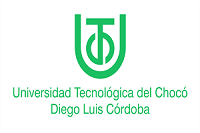 